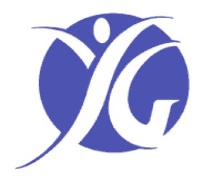 Fællesstævne i Jysk Arena Silkeborg 25.2.2024  Silkeborg Gymnastikforening        PrøveOpv.HoldForeningInstruktørerOmkl.10.00Velkomst9.2010.05Rytmisk Sports GymnastikSilkeborg GFSheila, Inger6Team Octopus - Mini 8-10 år Grand PrixSilkeborg GFInger, Celina, Roshin69.5010.25Team Alvia - Senior Grand PrixSilkeborg GFSheila, Astrid610.30Team Lumina - Senior Grand PrixLystrup IFHelle Pernille6Team Aquila - Senior Grand PrixLystrup IFHelle Pernille , Katrine610.1510.55Brejninggaard EfterskoleBrejninggaardMartind7/p810.4011.25TalenholdetSilkeborg GFAstrid, Mille, Simon, Knud-Erik511.0011.40Bryrup/Silkeborg Mini JuniorholdDGILars, Nynne, Emma, Johanne, Kenneth, 
Helena, Jakob, SigneP1/D211.2012.00Showholdet LystrupLystrup IFAlberte, Mikkel, Tenna, Inez, Ingridp5/d711.4512.15Voksne 25+Silkeborg GFMarianne, Inger611.5512.25ForstadsfruerneLystrup IFRie, Charlotte512.0512.35Spring Piger 9-12 årSilkeborg GFHelle, Knud-Erik, Astrid312.2012.50Virklund 5.-7. kl Spring/RytmeVirklundJeppe, Signe, Mathias, Freja, Nanna, Kamma, Camilla, Anne Lise812.3513.05Bryrup YnglingeholdBryrup IFLars, Nynne, Kirstinep1/d212.5013.25SG Spring Mix fra 10 årSilkeborg GFNicklas, Mille, Laura713.0513.40Team Evina  -Pige Grand PrixSilkeborg GFMatilde, Inger6Team Alvia - Junior Grand PrixSilkeborg GFSheila, Astrid613.2013.55Team Nova - Mini Mono Grand PrixLystrup IFCornelia, Amalie6Team Saturn - Pige Grand PrixLystrup IFHelle Pernille, Karla6Rytmisk Sports GymnastikSilkeborg GFSheila, Inger613.3014.15ForstadsfunkSkødstrupAnni313.4014.25Bøvling EfterskoleBøvlingCamilla, Sara, Stefan, Bill, Bjarned7/p814.1014.55SilkeborgSportsAcro - B-holdet og GrundAcroSilkeborg GFSofie, Margrethe, Frederikke, Helene514.3015.10HVAK SpringerneHvide SandeRikke, Johannes, Erik, Ingep6/d814.4515.25Bryrup SpringholdBryrup IFLars, Jesper, Astrid, Marcus, Kathrine, Anders, Kirstine, Simon,Edithp1/d215.0015.45Team Starlight - Junior Grand PrixLystrup IFJulie, Helle6Team Limye - Mini 10-12 år Grand PrixLystrup IFLiva, Naja615.1015.55Team Meraki - Senior Grand PrixSilkeborg GFHelle Pernille6Rytmisk Sports GymnastikSilkeborg GFSheila, Inger615.2016.10SilkeborgSportsAcro - A-holdetSilkeborg GFJulie, Sofie, Nana, Julia, Nete515.3516.25Vejle Spring TeamNørremarken FSLene, Patrick, Joachimp1/d215.4016.40Levring EfterskoleLevringRandi, Josephine, Salva og Jimmid7/p817.00Afslutning